Persönliche Daten des ZertifikatsinhabersRechnungsempfänger (nur falls unterschiedlich vom Zertifikatsinhaber)Bestellung 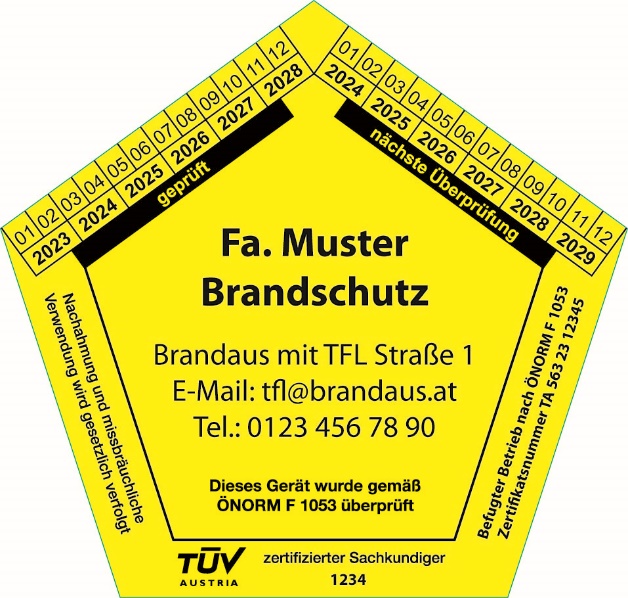 Ich bestelle zu 0,46 € pro Stück 1)    500 Stück Überprüfungsplaketten 2) 1.000 Stück Überprüfungsplaketten 1.500 Stück Überprüfungsplaketten 2.000 Stück ÜberprüfungsplakettenVersandkosten 3) je Lieferadresse. Prompt und ohne Abzug zahlbar nach Rechnungserhalt.Bestellungen, die bei uns bis zum 15. des Monats 
einlangen, werden bis zum 15. des Folgemonats
ausgeliefert. 4)Es gelten die AGB der TÜV AUSTRIA GMBH.Das Entgelt versteht sich exkl. USt.Dieses Bestellformular bitte an Ihre TÜV-Zertifizierungsstelle per E-Mail übermittelnf1053_bestellung@tuv.at1) Zutreffendes bitte ankreuzen2) Mindermengenzuschlag von 5,- € je Sorte3) 500 bis 2000 Stück 13,- €, 2500 bis 4000 Stück 21,- €, ab 4500 Stück pauschal 30,- €4) Bitte berücksichtigen Sie bei Erstdruck od. Änderungen die notwendige Zeit zur gegenseitigen Druckdatenabstimmung     von 2 Wochen, für den Erstdruck oder Änderungen auf Wunsch des Kunden kommen 37,- € zur Verrechnung.Name
Name
Vorname
TÜV-Sachkundigen-Nummer
TÜV-Sachkundigen-Nummer
Gültigkeit des Zertifikates
E-Mail 
E-Mail 
Tel-Nr.Straße und Hausnummer
Straße und Hausnummer
Straße und Hausnummer
PLZ
Ort
Ort
Firma
Firma
Firma
z. H. Name
z. H. Name
Vorname
Straße und Hausnummer
Straße und Hausnummer
Straße und Hausnummer
PLZ
Ort
Ort
Tel-Nr.
Tel-Nr.
Fax-Nr.
E-Mail 
E-Mail 
Web-Seite
DatumUnterschrift